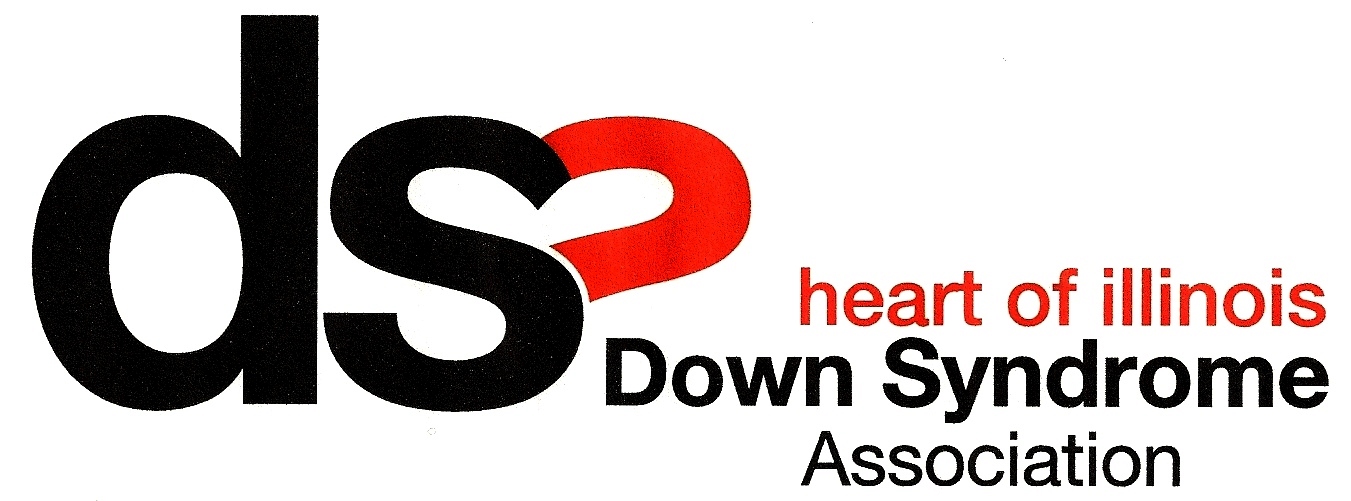 The Heart of Illinois Down Syndrome Association, Inc. budgets $5,000.00 per year and distributes family stipend funds to enable group members to attend overnight conferences of their choice that are directly related to Down syndrome or developmental disability issues.Who can apply?HOIDSA family member and/or individual with Down syndromeWhat can I apply for?Conference must be directly related to Down syndrome or developmental disabilitiesIn-state or out-of-stateWhat can I use these funds for?Conference registrationChild careRespite careHotelTransportationOther expenses directly related to attending the conferenceHow much can I apply for?$500 per person per year$1000 per family per yearRecipients are expected to participate in cost sharing of the total cost of the conference or provide a reason why they need additional supportLimitations:Participants are limited to a maximum of three stipends per year per individual or family within funding limitStipends are granted on a first-come, first-served basis, with priority given to HOIDSA board membersHow do I apply?           [Any questions? Call 309.712.4852]The application form must be completed and returned to HOIDSA with a copy of the conference brochure and a completed registration form.The application must be filled out in the person(s) name attending the conference and hotel/motel information and rates should be included, if requesting.All applications and conference registration forms must be received 30 days prior to the date of the conference/workshop.Conference or workshop topics must specifically relate to Down syndrome or developmental disability issues.Stipends are not approved retroactively for previously attended conferences or for funds spent prior to submitting an application.Where do I apply?Complete the application form and mail it to the following address. A completed copy of the conference registration form MUST be submitted with the application.Heart of Illinois Down Syndrome Association, Inc.c/o Bethel Lutheran Church425 N. Missouri Ave.Morton, IL  61550How do I learn if I get a stipend?Completed applications will be reviewed promptly by a review team of the group’s officers to determine whether the conference is related to Down syndrome or a development disability issue, whether the applicant is eligible for funds, and whether or not there are funds available.Applicants are notified by phone or in writing following the team’s decision. Applicants must provide receipts for all funds spent. A check will be sent once receipts are submitted, unless prior arrangements have been approved by the group’s treasurer.Requirements of Stipend Fund Users:It is the applicant’s responsibility to make sure that the original application form is complete.Applications are not considered completed until the conference brochure, conference registration form, and total conference expense details are submitted.Recipients are expected to participate in cost sharing of the total cost of the conference or provide a reason why they need additional support.Funds must be used for the stated purposes.Unused funds, if any, are returned so more HOIDSA members can attend more conferences.Receipts are submitted for all expenses funded through the stipend.Any individual that has not provided complete documentation of and receipts for any HOIDSA Conference Stipend funds received is ineligible for further support until such documentation is provided.Members using stipends complete and return a post-conference evaluation form.Participants are expected to share with others the information received through the conference attended. If possible, please submit a review of the conference for publication in the HOIDSA newsletter.Application Form – Heart of Illinois Down Syndrome Association, Inc. Conference Stipend FundName ______________________________________________  Date 	Address 	City _______________________________________________  Zip 	Phone _______________________________  E-mail 	If other family members are attending the conference, please list below:______________________________________  2. 	______________________________________  4.	Name of conference you want to attend: 	Dates _________________________________  Location 	Have you used the HOIDSA Conference Stipend Fund before?If so, when ___________________  For what conference? 	Financial Assistance Is Needed for (Enter amount needed):Registration	$__________________Hotel	$__________________Transportation	$__________________Child Care	$__________________Respite Care	$__________________Other	$__________________Total Costs	$__________________    _________ % of Total Costs you will be covering on your own.Requested Amount	$__________________    (Maximum funding is $500/person, $1000/family)The following statement must be signed to validate this request:  I am requesting assistance from the Heart of Illinois Down Syndrome Association, Inc. Conference Stipend Fund to attend a conference that I would be unable to attend without this support. I promise to use the funds for the stated purposes and to submit receipts for all expenditures funded through this stipend. I will also complete a post-conference evaluation form.                  Signature 		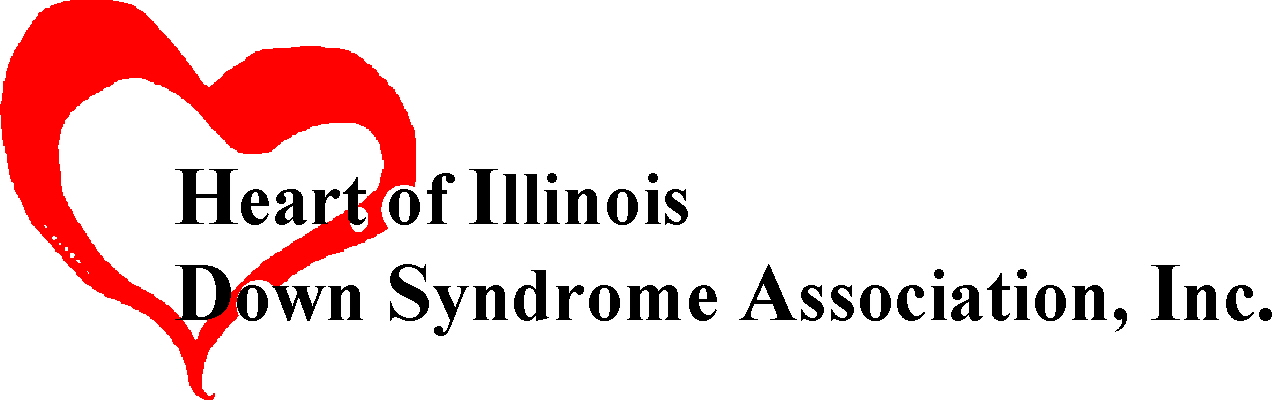 Provide the names of everyone who ATTENDED the conference or workshop from stipend request:Name ________________________________________ Name 	Name ________________________________________ Name 	Provide the name(s) of family member(s) with Down syndrome:Name ________________________________________ Name 	Name of conference or workshop: 	Event date: 	Overall, how satisfied were you with the conference? (Please circle one) 	Very Satisfied         Satisfied         Somewhat Satisfied         Dissatisfied         Very DissatisfiedWhat skills did you hope to gain from attending this conference? (Circle all that apply)a. Improved understanding of medical issuesb. Increased knowledge of advocacyc. Better understanding of special education systemd. Better understanding of rights of people with Down syndrome and/or developmental disabilitiese. Other	What are the two most helpful things you learned at this conference/workshop?1. 	2. 	How did you share what you learned at the conference with others? (Circle all that apply)How did attending this conference enable you to make a change in your life?Would you have attended this conference without the stipend?  ____Yes    ____NoDid  you receive any other assistance to attend this conference: (Circle all that apply)Heart of Illinois Down Syndrome Association, Inc.c/o Bethel Lutheran Church425 N. Missouri Ave.Morton, IL  61550March, 2006a. Writing a newsletter or newspaper articleb. Discussion at group meetingc. Sharing information with family membersd. Sharing information with service providerse. Other _______________________________a. Conference registration fee waivedb. Conference scholarshipc. Local or state agency reimbursementd. Another conference financial aid programe. Other _______________________________Did you receive your stipend check in a timely manner?   ____Yes    ____NoHow would you rate the HOIDSA Conference Stipend program? (Please circle one)	Very Satisfied         Satisfied         Somewhat Satisfied         Dissatisfied         Very DissatisfiedHave you used the HOIDSA Conference Stipend in the past?   ____Yes    ____NoHow could we improve the application process?Additional comments:Please attach any additional receipts from the conference/workshop and return this evaluation form to:  